CURRICULUM VITAE DR.KARTHIK E R 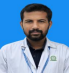 TCMC NO-87265.  TNMC NO-165486 Mobile : 8281125516 Email : karthik1601001199.com CAREER OBJECTIVE : Aim to implement my expertise in the field of medicine to cure the sick community and  regain the state of health and well-being, along with spreading awareness amongst the  masses for the various ways to maintain hygiene and good health, thereby providing  name, fame and money to the hospital and more knowledge to enhance my personal  growth as a medical practitioner. EDUCATIONAL DETAILS : INTERNSHIP : Mahatma Gandhi medical college and research institute- 2021 to 2022 (12 months) Responsibilities discharged : • Assisting the senior doctors in treatment of the patients. • Diagnosing the disease as per symptoms. • Observing and performing the examination of sample for diagnosis. • Learning about the diagnostic methods and equipment. • Periodically meeting the patients, observing their prognosis and making reports. • In case of emergency giving the basic treatment to the patients, CPR.  • Helping other medical staff in performing their duties. KEY SKILLS : Basic Life Support (BLS) and Advanced Cardiac Life Support (ACLS) – Completed SEP-2021 • Diagnosis and management of OP and IP. • Minor surgical procedures, assisting in normal deliveries. • Able to manage trauma cases. • Expertise in arterial and venous line insertion, Ryle’s and Foleys catheter insertion procedures, Ascitic tappingSTRENGTHS : • Strong negotiation and interpersonal skills. • Excellent communication ethics. • Good knowledge of clinical practices and protocols. • Good at content creation and paper presentations. • Extremely motivated towards career. • Polite, confident, have patience, disciplined, helping nature. • Ability to handle the stressed situation. EXTRACURICULARS : • Participated as a volunteer for ‘INTERNATIONAL HEALTH RESEARCH CONVENTION  (IHRC) 2019’. • Secured First Place in ‘HIMALAYA INTERNATIONAL YOGA OLYMPAID’ District level  Yoga competition. • Represented Palakkad district in ‘HIMALAYA INTERNATIONAL YOGA OLYMPAID’  State level Yoga competition. • Technical secretary for the Students council of the Batch of 2016.• Undergone a course of Legal Literacy Classes held by KERALA STATE        LEGAL  SERVICES AUTHORITY (KELSA) during 2011-12. BIODATA : DECLARATION : I hereby declare that all information provided above is true to the best of my knowledge. Qualification Institution Year completedM.B.B.S Mahatma Gandhi medical college and  research institute2022Higher secondary Chinmaya Vidyalaya 2015Secondary School Sree Narayana Public School 2013Name Karthik E RName of the post applied MBBS doctor / Medical officer/ Junior residentCategory MedicalExperience 2 months as medical officer Highest qualification M.B.B.S.State KeralaOpen to relocation YesSex MaleLanguages known English, Tamil, Malayalam, Hindi